Un total de 250 jóvenes participarán en los campamentos urbanos de la Fundación AmigóArrancan los campamentos y colonias urbanas que la Fundación Amigó organiza para que los jóvenes en riesgo de exclusión social o situación de desprotección puedan realizar actividades lúdicas y educativas durante el periodo estival.Durante este año, serán más de 250 plazas para los chicos y chicas de Madrid y Cantabria. En la capital, la colonia urbana está organizada por el Centro de Día Luis Amigó, ubicado en el distrito de Ciudad Lineal y se está desarrollando durante todo el mes de julio. En Torrelavega el servicio está organizado por el Servicio de Orientación y Ayuda al Menor (SOAM) y tendrá lugar del 5 al 14 de agosto. Ambos cuentan con actividades de piscina, excursiones, talleres y refuerzo escolar, entre otras.Los campamentos urbanos permiten que los jóvenes puedan ocupar su tiempo libre con actividades saludables que fomenten su integración social, además de suponer un desahogo para los padres que no tienen alternativas de ocio para sus hijos mientras ellos trabajan.Durante el año 2014 la Fundación Amigó ha trabajado con más de 17.000 niños, niñas, adolescentes, jóvenes y sus familias, a través de 47 proyectos llevados a cabo en 30 centros. Uno de los ejes fundamentales de acción de la entidad es la resolución positiva de los conflictos entre los jóvenes y sus familias.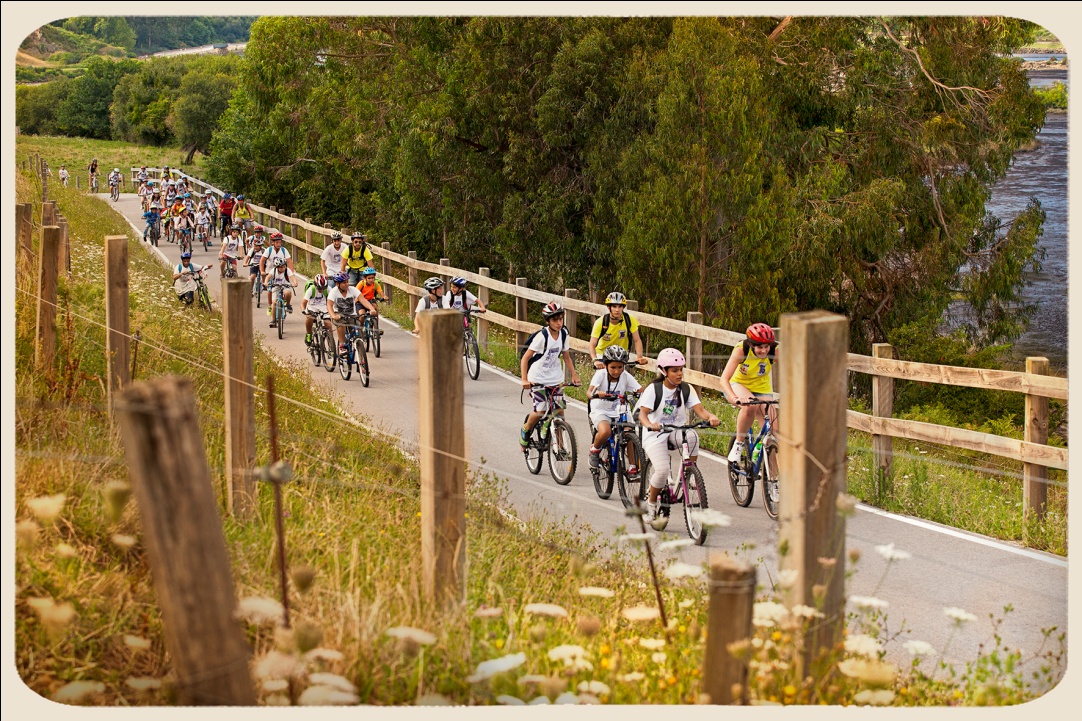 